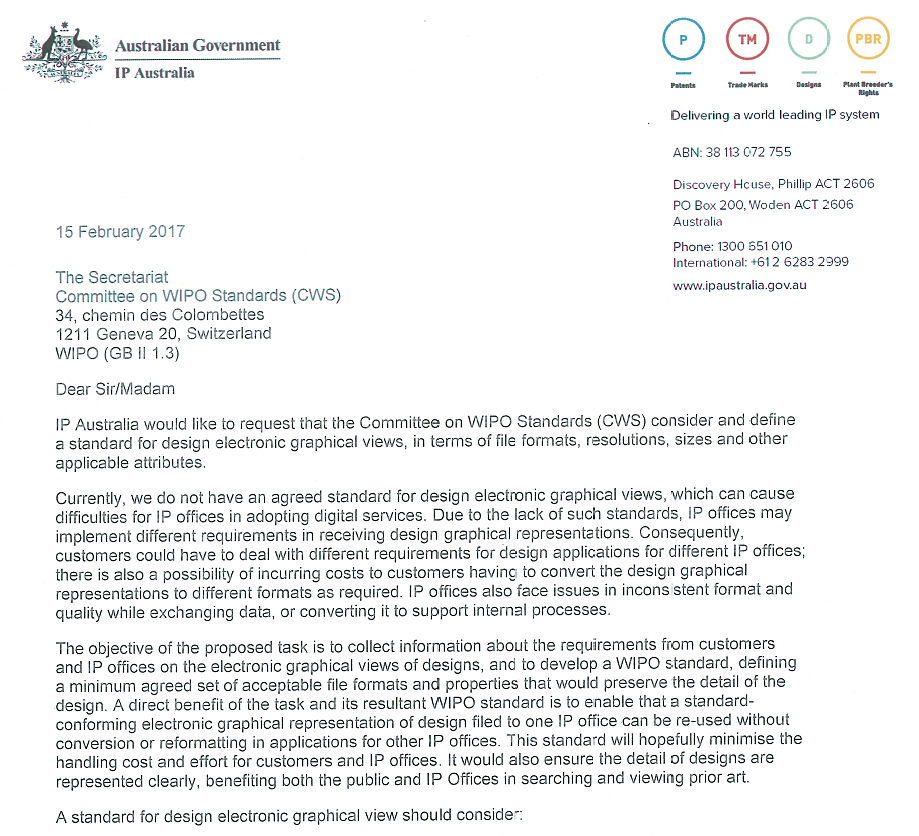 15 февраля 2017 г.СекретариатКомитет по стандартам ВОИС (КСВ)34, chemin des Colombettes1211 Geneva 20, SwitzerlandВОИС (здание GB II 1.3)Уважаемые дамы и господа,Австралийское ведомство интеллектуальной собственности хотело бы обратиться к Комитету по стандартам ВОИС (КСВ) с просьбой рассмотреть и сформулировать стандарт для электронного графического представления образцов в контексте определения форматов файлов, разрешающей способности, размеров и других применимых параметров.В настоящее время у нас нет единого стандарта для электронного графического представления образцов, что может создавать трудности для ведомств ПС с точки зрения внедрения цифровых услуг.  В отсутствие таких стандартов ведомства ПС могут устанавливать разные требования для представления графических изображений образцов.  Как следствие, клиентам, возможно, придется иметь дело с разными требованиями, предъявляемыми различными ведомствами ПС к заявкам на регистрацию образцов;  кроме того, существует вероятность того, что клиенты понесут расходы, связанные с необходимостью преобразования графических изображений образцов в различные форматы в соответствии с установленными критериями.  Ведомства ПС также могут испытывать сложности при обмене данными или преобразовании изображений для внутреннего пользования из-за несоответствия форматов и качества изображений.Цель предлагаемого задания – собрать у ведомств ПС и их клиентов информацию о требованиях, предъявляемых при электронном графическом представлении образцов, и разработать стандарт ВОИС, определяющий минимальный согласованный набор допустимых форматов файлов и параметров, которые сохраняли бы степень детализации образца.  Прямая выгода от этого задания и разработанного на его основе стандарта ВОИС состоит в том, чтобы обеспечить возможность повторного использования графического изображения образца, подготовленного в соответствии с требованиями стандарта и представленного в одно из ведомств ПС, без его преобразования или переформатирования при включении в заявки, подаваемые в другие ведомства ПС.  Можно надеяться, что этот стандарт максимально сократит расходы на подготовку заявки и усилия клиентов и ведомств ПС.  Кроме того, он обеспечит четкое отображение деталей образца, что принесет пользу как клиентам, так и ведомствам ПС при проведении поиска по известному уровню техники или его изучении.В рамках стандарта для электронного графического представления образцов следует учесть соображения:эффективности:  в заявке на регистрацию образца должен быть представлен ряд графических изображений образца под разными углами.  В среднем в заявке представлено порядка 20–40 изображений.  Формат файла изображения и его параметры (в том числе размер и разрешающая способность) должны обеспечивать возможность эффективной работы с ними с точки зрения пересылки и просмотра;ясности:  формат файла изображения и его параметров должны обеспечивать четкость и различимость всех деталей образца; технической грамотности:  при разработке этого стандарта следует принять во внимание существующий уровень техники и новейшие тенденции ее развития.  Ряд технологий, например трехмерная (3D) печать или голография, могут быть полезны с точки зрения изображения образцов.Австралийское ведомство интеллектуальной собственности было бы весьма признательно КСВ за обсуждение этого вопроса с целью вынесения рекомендаций, касающихся стандарта для электронного графического представления образцов, который бы служил для ведомств ПС и их клиентов четким руководством для представления единообразных и качественных изображений образцов.С уважением,Санжай КальраНачальник отдела информации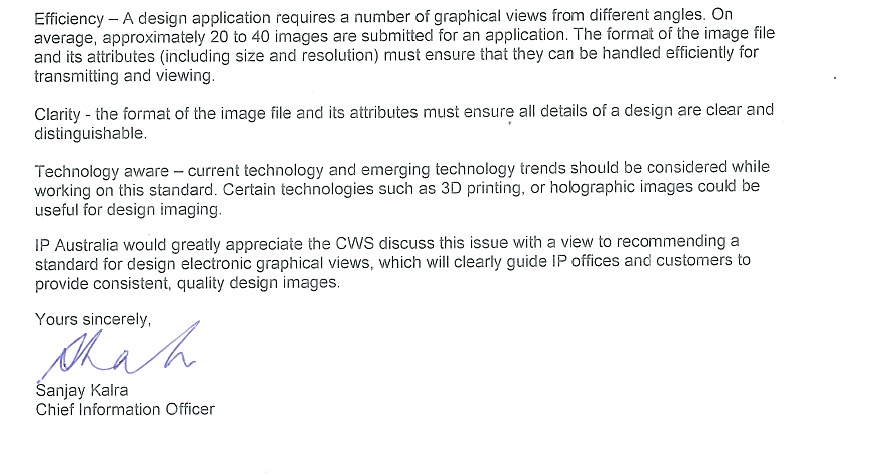 [Конец приложения и документа]